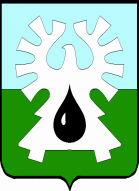 МУНИЦИПАЛЬНОЕ ОБРАЗОВАНИЕ ГОРОД УРАЙХанты-Мансийский автономный округ-ЮграАдминистрация ГОРОДА УРАЙ628285, микрорайон 2, дом 60,  г.Урай,                                                            телефон 2-23-28,2-06-97Ханты-Мансийский автономный округ-Югра,                                              факс(34676) 2-23-44                                 Тюменская область                                                                       	         E-mail:  adm@uray.ru                                                                                                                                            Пояснительная запискаПроект постановления администрации города Урай «О внесении изменений в постановление администрации города Урай от 10.11.2014 №3897» разработан в целях повышения эффективности расходования бюджетных средств в сфере строительства, реконструкции и капитального ремонта объектов капитального строительства путем установления дополнительных случаев банковского сопровождения муниципальных контрактов на выполнение работ в данной сфере.Предлагаемый проект затрагивает интересы субъектов малого и среднего предпринимательства (подрядчиков по исполнению муниципальных контрактов, предусматривающих выполнение работ по строительству, реконструкции и капитальному ремонту объектов капитального строительства). Данным проектом предлагается включать в контракты, заключаемые для обеспечения муниципальных нужд муниципального образования городской округ город Урай и предусматривающие закупку работ по строительству, реконструкции и капитальному ремонту объектов капитального строительства, условие об их банковском сопровождении.  Частью 3 статьи 2  Федерального закона от 05.04.2013 № 44-ФЗ «О контрактной системе в сфере закупок товаров, работ, услуг для обеспечения государственных и муниципальных нужд» (далее – Федеральный закон от 05.04.2013 №44-ФЗ) установлено, что органы местного самоуправления в соответствии со своей компетенцией в случаях, предусмотренных законодательством Российской Федерации о контрактной системе в сфере закупок, принимают правовые акты, регулирующие отношения, направленные на обеспечение муниципальных нужд в целях повышения эффективности, результативности осуществления закупок товаров, работ, услуг, обеспечения гласности и прозрачности осуществления таких закупок, предотвращения коррупции и других злоупотреблений в сфере таких закупок.  В соответствии с частью 2 статьи 35 Федерального закона от 05.04.2013 №44-ФЗ местная администрация определяет случаи осуществления банковского сопровождения контрактов, предметом которых являются поставки товаров, выполнение работ, оказание услуг, поэтому данную проблему можно разрешить только принятием указанного муниципального правового акта.Принятие проекта постановления не потребует расходов средств субъектов предпринимательской деятельности и средств местного бюджета.Исполняющий обязанностизаместителя главы города Урай                                                                         И.В.Хусаиноваисп. Ружанская Т.А.. тел.3-33-64